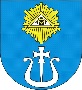 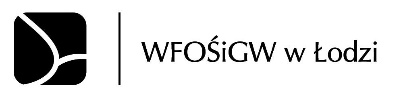 Gmina Wola KrzysztoporskaD E K L A R A C J A – PRZYKŁADOWE WYPEŁNIENIE udziału w programie pn.: „PROGRAM OGRANICZANIA NISKIEJ EMISJI – II edycja” realizowanego za pośrednictwem 
Gminy Wola Krzysztoporska z dofinansowaniem ze środków Wojewódzkiego Funduszu Ochrony Środowiska i Gospodarki Wodnej w ŁodziWypełnione deklaracje należy składać w terminie od 11.06.2018 r. do 18.06.2018 r. - w Urzędzie Gminy Wola Krzysztoporska, adres: 97-371 Wola Krzysztoporska ul. Kościuszki 5.Uwaga! W przypadku problemów z wypełnieniem deklaracji prosimy o kontakt z pracownikami Urzędu Gminy Wola Krzysztoporska:- Referat Zamówień Publicznych, Pozyskiwania Funduszy Zewnętrznych i Promocji, tel. 44 61 63 978, 44 61 63 976,- Referat Budownictwa, tel. 44 61 63 973.WYPEŁNIENIE I ZŁOŻENIE NINIEJSZEJ DEKLARACJI NIE JEST RÓWNOZNACZNE Z PRZYZNANIEM DOFINANSOWANIA
 A STANOWI JEDYNIE DEKLARACJĘ GOTOWOŚCI DO WZIĘCIA UDZIAŁU W PROGRAMIE OGRANICZANIA NISKIEJ EMISJI.Prosimy o dokładne i pełne wypełnienie deklaracji. Niepełne lub nieprawidłowe wypełnienie deklaracji może skutkować nie uwzględnieniem jej przy sporządzaniu wniosku o dofinansowanie realizacji przedsięwzięcia ze środków Wojewódzkiego Funduszu Ochrony Środowiska i Gospodarki Wodnej w Łodzi.Dane podstawoweDeklaruję swój udział w w/w programie, planowanym do realizacji w latach 2017 – 2018 r., polegający na likwidacji starego źródła ciepła na paliwo stałe i montażu nowego źródła ciepła. Równocześnie zobowiązuje się dopełnić wszelkich formalności wynikających z obowiązujących przepisów prawa związanych z modernizacją ogrzewania w tym budynku/lokalu mieszkalnym*. Niniejszym wyrażam wolę poniesienia części kosztów zakupu i montażu nowego źródła ciepła.Przyjmuje do wiadomości, że warunkiem realizacji programu jest pozyskanie środków finansowych przez Gminę Wola Krzysztoporska oraz spełnienie wymogów stawianych przez Instytucję udzielającą dofinansowania.II. Charakterystyka zadania planowanego do wykonania w latach 2018-2019 r.Opis likwidowanego źródła ciepła/likwidowanych źródeł ciepła:** W przypadku likwidacji więcej niż jednego źródła ciepła (np. w budownictwie wielorodzinnym) należy podać łączną wartość likwidowanych źródeł oraz ilość zużywanego paliwa i jednostkową moc każdego z kotłów (ew. średnią)Opis planowanego do zainstalowania nowego źródła ciepłaIII. Planowany termin realizacji inwestycji  (proszę podać co najmniej miesiąc i rok)IV. Planowane koszty realizacji inwestycji Realizując powyższe zadanie nie mam możliwości odzyskania w żaden sposób poniesionego kosztu podatku VAT / mam możliwość odzyskania poniesiony koszt podatku VAT.* (w przypadku możliwości odzyskania poniesionego kosztu podatku VAT dofinansowane mogą być tylko koszty netto)...........................................................................(data i CZYTELNY podpis)V. Oświadczenia:Oświadczam, iż realizacja przedsięwzięcia*:Wymaga uzyskania pozwolenia na budowę ……………………………………… (podać datę uzyskania pozwolenia/złożenia wniosku/planowaną datę złożenia wniosku);Nie wymaga uzyskania pozwolenia na budowę, roboty zgłoszono do właściwego organu: ……………………………………………………. (podać nazwę organu oraz datę zgłoszenia/planowanego zgłoszenia);Nie wymaga uzyskania pozwolenia na budowę jak również zgłoszenia robót do właściwego organu.Oświadczam, iż  nie ma możliwości podłączenia nieruchomości, na której będzie realizowane przedsięwzięcie, do miejskiej sieci ciepłowniczej lub do sieci gazowej.Oświadczam, iż przedsięwzięcie nie było/nie będzie finansowanie z innych źródeł niż Program Ograniczania Niskiej Emisji WFOŚiGW w Łodzi oraz budżetu Gminy Wola Krzysztoporska.Oświadczam, iż w nieruchomości, na terenie której będzie realizowane przedsięwzięcie*: nie jest prowadzona działalność gospodarcza,jest prowadzona działalność gospodarcza, a powierzchnia użytkowa pomieszczeń, w których prowadzona jest działalność gospodarcza stanowi ………. % powierzchni użytkowej całego budynku.Oświadczam, że posiadam/nie posiadam*  możliwości odliczenia podatku VAT przy realizacji zadania.Oświadczam, iż wybór wykonawcy/ów dokonywany jest/będzie z zachowaniem zasady uczciwej konkurencji gwarantującej wykonanie zadania w sposób efektywny, oszczędny i terminowy............................................................................(data i CZYTELNY podpis)* niepotrzebne skreślićKLAUZULA INFORMACYJNA ZGODNIE Z ART. 13 RODOZgodnie z art. 13 ust. 1 i 2 rozporządzenia Parlamentu Europejskiego i Rady (UE) 2016/679 z dnia 27 kwietnia 2016 r. w sprawie ochrony osób fizycznych w związku z przetwarzaniem danych osobowych i w sprawie swobodnego przepływu takich danych oraz uchylenia dyrektywy 95/46/WE (ogólne rozporządzenie o ochronie danych) (Dz. Urz. UE L 119 z 04.05.2016, str. 1), dalej „RODO”, informuję, że: Administratorem Pani/Pana danych osobowych, zwanym dalej „AD”, jestGmina Wola Krzysztoporskaul. Kościuszki 5, 97-371 Wola KrzysztoporskaNIP 771-10-29-208REGON 590647902tel. 044 6163961e-mail : sekretariat@wola-krzysztoporska.plInspektorem ochrony danych osobowych w Gminie Wola Krzysztoporska jest:Wojciech Janickitel. 667 533 777  e-mail: wojciechjanicki@bodo24.plAD przetwarza dane osobowe na podstawie:- art. 6 ust. 1 lit. a RODO w związku z dobrowolnym złożeniem przez Panią/Pana niniejszej deklaracji uczestnictwa w programie pn. „Programu Ograniczania Niskiej Emisji – II edycja” (w skrócie PONE II) Wojewódzkiego Funduszu Ochrony Środowiska i Gospodarki Wodnej w Łodzi, realizowanym za pośrednictwem Gminy Wola Krzysztoporska.AD przetwarza dane osobowe tylko i wyłącznie w celach :- na potrzeby złożenia wniosku o dofinansowanie i realizacji projektu w ramach programu PONE II  Wojewódzkiego Funduszu Ochrony Środowiska i Gospodarki Wodnej w Łodzi.Podanie danych osobowych jest warunkiem udziału w programie PONE II. Osoba, której dane dotyczą nie jest zobowiązana do ich podania - podaje dane dobrowolnie.Konsekwencją nie podania danych osobowych jest brak możliwości udziału w programie PONE II.Kategorie odbiorców przetwarzanych danych osobowych przez AD :- odbiorcami danych osobowych będą osoby lub podmioty, którym udostępnione zostaną dane, w związku ze złożeniem wniosku i realizacją projektu w ramach PONE II, w szczególności WFOŚiGW w Łodzi, inne podmioty zaangażowane  przez Gminę w złożenie wniosku i realizację projektu, jak również podmioty obsługujące systemy teleinformatyczne Urzędu Gminy Wola Krzysztoporska, podmioty świadczące usługi pocztowe i kurierskie na rzecz Urzędu Gminy.Dane osobowe będą przetwarzane przez okres:- przez cały okres ubiegania się o dofinansowanie, okres realizacji projektu w ramach PONE II, a następnie - zgodnie z przepisami o archiwizacji  dokumentów tj. Rozporządzeniem Prezesa Rady Ministrów z dnia 18 stycznia 2011 r. w sprawie instrukcji kancelaryjnej, jednolitych rzeczowych wykazów akt oraz instrukcji w sprawie organizacji i zakresu działania archiwów zakładowych – tj. przez okres ok. 25 lat od końca roku, w którym zakończy się realizacja projektu, po tym czasie dane przekazane zostaną do archiwum państwowego.Osoba, której dane dotyczą ma prawo – z zastrzeżeniem zapisów pkt 5) i 6):dostępu do swoich danych osobowych,sprostowania swoich danych osobowych,do żądania usunięcia swoich danych osobowych,żądania ograniczenia przetwarzania swoich danych osobowych,sprzeciw wobec przetwarzania swoich danych osobowych,żądać przeniesienia swoich danych osobowych,wniesienia skargi do organu nadzorczego,do cofnięcia zgody w dowolnym momencie bez wpływu na zgodność z prawem przetwarzania, którego dokonano na podstawie zgody przed jej cofnięciem - jeżeli przetwarzanie odbywa się na podstawie art. 6 ust. 1 lit. a) lub art. 9 ust. 2 lit. a) RODO............................................................................(data i CZYTELNY podpis)OŚWIADCZENIE O WYRAŻENIU ZGODY NA PRZETWARZANIE DANYCH OSOBOWYCHW związku z chęcią udziału w projekcie w programie pn. „Programu Ograniczania Niskiej Emisji – II edycja” (w skrócie PONE II) Wojewódzkiego Funduszu Ochrony Środowiska i Gospodarki Wodnej w Łodzi, realizowanym za pośrednictwem Gminy Wola Krzysztoporska, wyrażam zgodę na przetwarzanie wszystkich moich danych osobowych podanych w niniejszej deklaracji  (zgodnie z rozporządzeniem Parlamentu Europejskiego i Rady (UE) 2016/679 z dnia 27 kwietnia 2016 r. w sprawie ochrony osób fizycznych w związku z przetwarzaniem danych osobowych i w sprawie swobodnego przepływu takich danych oraz uchylenia dyrektywy 95/46/WE (ogólne rozporządzenie o ochronie danych), Dz. Urz. UE L 119 z 04.05.2016, str. 1).Oświadczam, iż przyjmuję do wiadomości, że:Administratorem moich danych osobowych jest Gmina Wola Krzysztoporska;moje dane osobowe będą przetwarzane wyłącznie w celu:- złożenia wniosku o dofinansowanie i realizacji projektu przez Gminę Wola Krzysztoporska w ramach programu PONE II  Wojewódzkiego Funduszu Ochrony Środowiska i Gospodarki Wodnej w Łodzi;moje dane osobowe mogą zostać udostępnione innym podmiotom:- wymienionym wyżej w klauzuli informacyjnej, wyłącznie w celu złożenia wniosku o dofinansowanie i realizacji projektu w ramach programu PONE II  Wojewódzkiego Funduszu Ochrony Środowiska i Gospodarki Wodnej w Łodzi;podanie danych jest dobrowolne, aczkolwiek odmowa ich podania jest równoznaczna z brakiem możliwości udziału w programie PONE II realizowanych za pośrednictwem Gminy Wola Krzysztoporska;mam prawo dostępu do treści swoich danych i ich poprawiania;zapoznałam/em się z zamieszczoną w niniejszej deklaracji klauzulą informacyjną............................................................................(data i CZYTELNY podpis)Imię i nazwisko/NazwaJAN I ANNA KOWALSCYJAN I ANNA KOWALSCYJAN I ANNA KOWALSCYPESEL/NIPPESEL …………….,   ………………… (WPISAĆ ODPOWIEDNIO)PESEL …………….,   ………………… (WPISAĆ ODPOWIEDNIO)PESEL …………….,   ………………… (WPISAĆ ODPOWIEDNIO)adres do korespondencjiadres do korespondencjiadres do korespondencjiadres do korespondencjimiejscowośćKRĘŻNAulica-nr budynku/lokalu200kod pocztowy97-371telefon….WPISAĆmail…. WPISAĆTytuł prawny do nieruchomości: własność/współwłasność, użytkowanie wieczyste, najem, inne (podać jakie?)Tytuł prawny do nieruchomości: własność/współwłasność, użytkowanie wieczyste, najem, inne (podać jakie?)Tytuł prawny do nieruchomości: własność/współwłasność, użytkowanie wieczyste, najem, inne (podać jakie?)Tytuł prawny do nieruchomości: własność/współwłasność, użytkowanie wieczyste, najem, inne (podać jakie?)WŁASNOŚĆ ( KSIĘGA WIECZYSTA KW NR ………..)WŁASNOŚĆ ( KSIĘGA WIECZYSTA KW NR ………..)WŁASNOŚĆ ( KSIĘGA WIECZYSTA KW NR ………..)WŁASNOŚĆ ( KSIĘGA WIECZYSTA KW NR ………..)Lokalizacja zadania planowanego do realizacji w ramach w/w programuLokalizacja zadania planowanego do realizacji w ramach w/w programuLokalizacja zadania planowanego do realizacji w ramach w/w programuLokalizacja zadania planowanego do realizacji w ramach w/w programumiejscowośćKRĘŻNAulica-nr budynku/lokalu200kod pocztowy97-371Rodzaj źródła ciepła **Rodzaj źródła ciepła **Rodzaj źródła ciepła **Rodzaj źródła ciepła **Rodzaj źródła ciepła **Rodzaj źródła ciepła **Rodzaj źródła ciepła **Rodzaj źródła ciepła **Rodzaj źródła ciepła **Rodzaj źródła ciepła **Xkocioł starej generacjikocioł starej generacjikocioł starej generacjikocioł starej generacjikocioł starej generacjiMoc zainstalowana (w kW)Moc zainstalowana (w kW)Moc zainstalowana (w kW)Moc zainstalowana (w kW)Moc zainstalowana (w kW)……………………17 kw………………….……………………17 kw………………….……………………17 kw………………….……………………17 kw………………….……………………17 kw………………….Rodzaj używanego paliwa:Rodzaj używanego paliwa:Rodzaj używanego paliwa:Rodzaj używanego paliwa:Rodzaj używanego paliwa:Rodzaj używanego paliwa:Rodzaj używanego paliwa:Rodzaj używanego paliwa:Rodzaj używanego paliwa:Rodzaj używanego paliwa:Xwęgiel kamiennywęgiel brunatnywęgiel brunatnywęgiel brunatnyinne paliwo stałe (wymienić jakie: …………….………………)inne paliwo stałe (wymienić jakie: …………….………………)inne paliwo stałe (wymienić jakie: …………….………………)Roczne zużycie paliwaRoczne zużycie paliwaRoczne zużycie paliwaRoczne zużycie paliwa…………4 tony…………………………4 tony…………………………4 tony…………………………4 tony………………jednostka
(tona/m3/MWh/l)………………tona……..……Rodzaj źródła ciepłaRodzaj źródła ciepłaRodzaj źródła ciepłaRodzaj źródła ciepłaRodzaj źródła ciepłaRodzaj źródła ciepłaRodzaj źródła ciepłaRodzaj źródła ciepłaRodzaj źródła ciepłaRodzaj źródła ciepłaRodzaj źródła ciepłaRodzaj źródła ciepłaRodzaj źródła ciepłaRodzaj źródła ciepłakocioł automatyczny nowej generacji na węgiel kamienny (5 klasa/Ekoprojekt)kocioł automatyczny nowej generacji na węgiel kamienny (5 klasa/Ekoprojekt)kocioł automatyczny nowej generacji na węgiel kamienny (5 klasa/Ekoprojekt)kocioł automatyczny nowej generacji na węgiel kamienny (5 klasa/Ekoprojekt)kocioł automatyczny nowej generacji na węgiel kamienny (5 klasa/Ekoprojekt)kocioł automatyczny nowej generacji na węgiel kamienny (5 klasa/Ekoprojekt)kocioł automatyczny nowej generacji na węgiel kamienny (5 klasa/Ekoprojekt)kocioł automatyczny nowej generacji na węgiel kamienny (5 klasa/Ekoprojekt)kocioł automatyczny nowej generacji na węgiel kamienny (5 klasa/Ekoprojekt)sieć ciepłowniczasieć ciepłowniczasieć ciepłowniczakocioł na gaz ziemny/płynny *kocioł na gaz ziemny/płynny *kocioł na olej opałowykocioł na olej opałowykocioł na olej opałowykocioł na olej opałowykocioł na olej opałowykocioł na olej opałowykocioł na olej opałowykocioł na olej opałowykocioł na olej opałowykocioł na olej opałowyelektryczne (z wyłączeniem pompy ciepła)elektryczne (z wyłączeniem pompy ciepła)elektryczne (z wyłączeniem pompy ciepła)elektryczne (z wyłączeniem pompy ciepła)Xkocioł na biomasę (5 klasa/Ekoprojekt)kocioł na biomasę (5 klasa/Ekoprojekt)kocioł na biomasę (5 klasa/Ekoprojekt)kocioł na biomasę (5 klasa/Ekoprojekt)kocioł na biomasę (5 klasa/Ekoprojekt)kocioł na biomasę (5 klasa/Ekoprojekt)kocioł na biomasę (5 klasa/Ekoprojekt)kocioł na biomasę (5 klasa/Ekoprojekt)pompa ciepła z powietrznym/gruntowym wymiennikiem ciepła*pompa ciepła z powietrznym/gruntowym wymiennikiem ciepła*pompa ciepła z powietrznym/gruntowym wymiennikiem ciepła*pompa ciepła z powietrznym/gruntowym wymiennikiem ciepła*pompa ciepła z powietrznym/gruntowym wymiennikiem ciepła*pompa ciepła z powietrznym/gruntowym wymiennikiem ciepła*pompa ciepła z powietrznym/gruntowym wymiennikiem ciepła*pompa ciepła z powietrznym/gruntowym wymiennikiem ciepła*pompa ciepła z powietrznym/gruntowym wymiennikiem ciepła*pompa ciepła z powietrznym/gruntowym wymiennikiem ciepła*pompa ciepła z powietrznym/gruntowym wymiennikiem ciepła*pompa ciepła z powietrznym/gruntowym wymiennikiem ciepła*pompa ciepła z powietrznym/gruntowym wymiennikiem ciepła*Moc zainstalowana (w kW)         ………………16 kW………………….Moc zainstalowana (w kW)         ………………16 kW………………….Moc zainstalowana (w kW)         ………………16 kW………………….Moc zainstalowana (w kW)         ………………16 kW………………….Moc zainstalowana (w kW)         ………………16 kW………………….Moc zainstalowana (w kW)         ………………16 kW………………….Moc zainstalowana (w kW)         ………………16 kW………………….Moc zainstalowana (w kW)         ………………16 kW………………….Moc zainstalowana (w kW)         ………………16 kW………………….Moc zainstalowana (w kW)         ………………16 kW………………….Moc zainstalowana (w kW)         ………………16 kW………………….Moc zainstalowana (w kW)         ………………16 kW………………….Moc zainstalowana (w kW)         ………………16 kW………………….Moc zainstalowana (w kW)         ………………16 kW………………….Roczne  zużycie paliwa Roczne  zużycie paliwa ………………5 ton…………………..………………5 ton…………………..………………5 ton…………………..………………5 ton…………………..………………5 ton…………………..………………5 ton…………………..………………5 ton…………………..jednostka
(tona/m3/MWh/l )jednostka
(tona/m3/MWh/l )jednostka
(tona/m3/MWh/l )…………tona…………………………tona………………Planowane zużycie ciepła z sieci (w GJ/rok) (dotyczy tylko przyłączy do sieci ciepłowniczej)Planowane zużycie ciepła z sieci (w GJ/rok) (dotyczy tylko przyłączy do sieci ciepłowniczej)Planowane zużycie ciepła z sieci (w GJ/rok) (dotyczy tylko przyłączy do sieci ciepłowniczej)Planowane zużycie ciepła z sieci (w GJ/rok) (dotyczy tylko przyłączy do sieci ciepłowniczej)Planowane zużycie ciepła z sieci (w GJ/rok) (dotyczy tylko przyłączy do sieci ciepłowniczej)Planowane zużycie ciepła z sieci (w GJ/rok) (dotyczy tylko przyłączy do sieci ciepłowniczej)Planowane zużycie ciepła z sieci (w GJ/rok) (dotyczy tylko przyłączy do sieci ciepłowniczej)   …………………nie dotyczy…………………….   …………………nie dotyczy…………………….   …………………nie dotyczy…………………….   …………………nie dotyczy…………………….   …………………nie dotyczy…………………….   …………………nie dotyczy…………………….   …………………nie dotyczy…………………….dominujące paliwo jakim jest opalane źródło zasilające sieć ciepłowniczą (jeśli wiadomo)dominujące paliwo jakim jest opalane źródło zasilające sieć ciepłowniczą (jeśli wiadomo)dominujące paliwo jakim jest opalane źródło zasilające sieć ciepłowniczą (jeśli wiadomo)dominujące paliwo jakim jest opalane źródło zasilające sieć ciepłowniczą (jeśli wiadomo)dominujące paliwo jakim jest opalane źródło zasilające sieć ciepłowniczą (jeśli wiadomo)dominujące paliwo jakim jest opalane źródło zasilające sieć ciepłowniczą (jeśli wiadomo)dominujące paliwo jakim jest opalane źródło zasilające sieć ciepłowniczą (jeśli wiadomo)…        …………………nie dotyczy…………………….…        …………………nie dotyczy…………………….…        …………………nie dotyczy…………………….…        …………………nie dotyczy…………………….…        …………………nie dotyczy…………………….…        …………………nie dotyczy…………………….…        …………………nie dotyczy…………………….Rozpoczęcie V 2019ZakończenieVI 2019Kategoria kosztówNetto (zł)Brutto (zł)Koszt zakupu nowego źródła ciepła12 000,0014 760,00Koszt montażu nowego źródła ciepła2 000,002 460,00Koszt demontażu istniejących instalacji i urządzeń1 000,001 230,00Koszt wykonania lub modernizacji instalacji wewnętrznejInne …..…. (zgodnie z wytycznymi WFOŚiGW w Łodzi)Koszt całkowity (zaokrąglić do pełnych złotych)15 000,0018 450,00